Application Form / Proposal Submission		General Information The Sapling Nursery is a fund to help you develop and test new approaches to field challenges. You could be awarded up to 50,000 Euro and six months to turn your idea into a real way of improving MSF's impact in the field. The fund is available to MSF OCA and OCBA staff from all departments; both in the field and in headquarters. For more information, go to: https://www.msf.org.uk/sapling-nursery-grow-your-ideas. The deadline for submitting your application is 14th September, 2020. When you have finished your application, send it to pete.masters@london.msf.org. Proposals are judged on the following criteria:Will your idea improve the care we provide or give people better access to care?Is it an innovative new approach for MSF?Can you feasibly develop and test your idea within six months and a budget of 50,000 Euro?Is the proposal from a field team or is a field team confirmed as a collaborative partner?Does your line manager support your proposal?Does it comply with the innovation ethics framework (available, here)? We'll also judge your proposal on your ability to manage and present your project. Make sure your proposal is well-written and developed. This application form allows 500 characters per section. If you wish to use bullet points or other formatting, please copy and paste from a separate word document.If you want support with writing your proposal, please contact Silvia Moriana AND Pete Masters at silvia.moriana@barcelona.msf.org and pete.masters@london.msf.org. Please tick here if you do not wish to be added to our mailing list 		Applicant InformationProposal Information 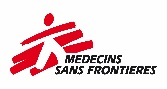 MSF OCA Sapling Nursery (8th round)First name:Last name:      Date:Mission/Section:Position:Phone:Email:If you are applying and you are not based in the field, you will need to identify which field team has agreed to support your project should it need field collaboration or testing. Please indicate below.If you are applying and you are not based in the field, you will need to identify which field team has agreed to support your project should it need field collaboration or testing. Please indicate below.If you are applying and you are not based in the field, you will need to identify which field team has agreed to support your project should it need field collaboration or testing. Please indicate below.If you are applying and you are not based in the field, you will need to identify which field team has agreed to support your project should it need field collaboration or testing. Please indicate below.Mission:Project:Project / Idea title:What problem or challenge are you trying to address? Please give as much detail as possible.  How you want to try and solve the problem or challenge? Please give as much detail as possible.  What output do you expect from the project / idea (for example, a prototype product, a report, a new process, new knowledge)?What does success look like and how you will evaluate your project / idea (i.e. how will you know whether it has worked and whether it is better than what already exists)?What collaborations will your project / idea involve (i.e. other departments or people you need to involve)?Describe any dependencies (i.e. does the project / idea development depend on any activities, departments or people outside your control)?Describe any involvement of patients / communities (if the project / idea directly affects them):What anticipated risks have you identified, and how do you plan to mitigate them?Describe a possible scale-up plan if the project / idea is successful:How would you communicate the outcome of your project / idea?How much funding do you need (max. EUR 50,000)? Please include a rough breakdown of how these funds will be spent:How much time do you need (in months and weeks) and what major milestones / stages do you anticipate during that time?Read the MSF Ethical Framework for Innovations here and describe any ethical considerations (especially significant if the project / idea involves patients or their data): Please check the box to confirm that your line manager supports your application.Line manager name:Line manager email: